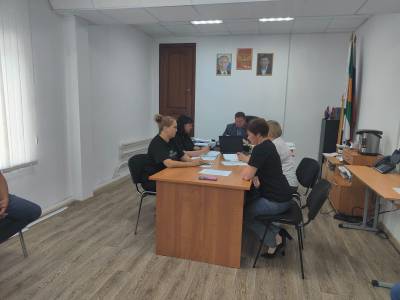 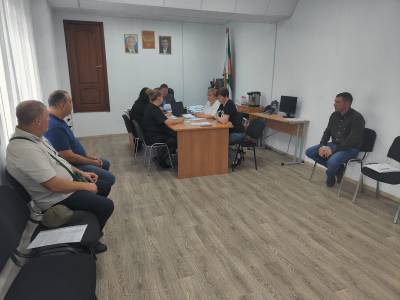 16 августа 2023 года в здании Администрации под председательством Главы Махнёвского муниципального образования прошло очередное заседание антитеррористической комиссии, в ходе которого были рассмотрены следующие вопросы:О мерах по предотвращению террористических угроз в период подготовки и проведении важных общественно-политических, культурных (День знаний) и спортивных мероприятий.О мерах по профилактике преступлений в сфере незаконного оборота оружия, боеприпасов и взрывчатых веществ.О состоянии АТЗ объектов и мерах по её совершенствованию на территории Махнёвского муниципального образованияО выполнении требований по категорированию и паспортизации объектов транспортной инфраструктуры и транспортных средств, расположенных на территории Махнёвского муниципального образованияО проведении обследования в приемке образовательных учреждений и мероприятий антитеррористической направленности, находящихся на территории Махнёвского муниципального образования  О ходе исполнения решений АТК и Комиссии.